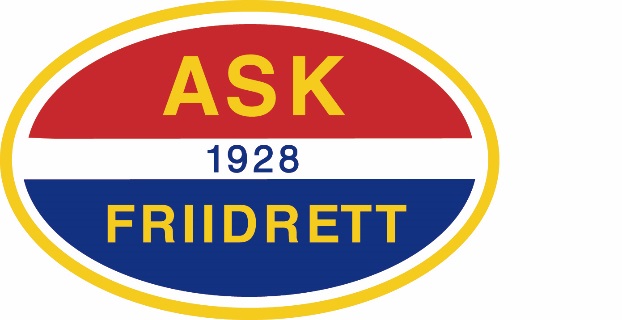 Utdrag fra terminlisten høsten 2019Man. 22. juli		Løpsstevne		Osterøy	Kjøring fra Kleppestø 16.30Fre.-søn. 2.-4. aug.	NM senior		Hamar		Kvalifiserte utøvere fra 15 årMan. 5. aug.		Oppstart etter ferie	Ravnanger
			Jenter/gutter f. 2007-2009 mandag og onsdag kl. 17.30-18.30.
			Jenter/gutter f. 2010 og yngre onsdag kl. 17.30-18.30.Fre.-søn. 9.-11. aug.	Stordleikane		Stord		Påmelding innen 4. aug. Ingen fellesreiseMan. 12. aug.		Asko-karusell (Fri)	Arna Stadion	Påmelding 1 time før på ArnaOns. 21. aug.		Seriestevne		Ravnanger	Påmelding 17.30 på banen (flyttet fra 14.08)Tors. 22. aug.		Hovding-rulett	Leikvang	Påmelding ved start.Fre.-søn. 23.-25. aug.	NM junior		Sigdal		Kval. utøvere 15-19/20-22. Påmeld. 13.08Lør.-søn. 31.08.-1.9.	Lerøylekene 13-14	Haugesund	Kretsen tar ut deltagere, regionsstevneMan 2. sept.		Skolestevne 5.-7. kl.	Ravnanger	Påmelding gjennom skoleneFre.-søn. 6.-8. sep.	UM			Jessheim	15-19 år, kval.krav pr. øvelse. Påmeld. 27.08Lør.-søn. 14.-15. sep.	Bergenslekene	Leikvang	Påmeldingsfrist 8. septemberOns. 25. sep.		Seriestevne		Ravnanger	Påmelding innen 17.30 på banenOnsdag 25. september blir siste gang for i sommer. Ny treningsplan fra 14.10 kommer!All forhåndspåmelding senest 2 dager før frist til  Audun,  450,49,048  post@audunlavik.noEventuelt Bjørn, 970 32 402  bflug@online.no